Уважаемые жители Ивановского муниципального образования.Одной из главных задач бюджетной политики является обеспечение прозрачности и открытости бюджетного процесса. Для привлечения большого количества граждан к участию в обсуждении вопросов формирования бюджета района и его исполнения разработан «Бюджет для граждан».«Бюджет для граждан» предназначен прежде всего для жителей, не обладающих специальными знаниями в сфере бюджетного законодательства. Информация «Бюджет для граждан» в доступной форме знакомит граждан с основными характеристиками бюджета Ивановского муниципального образования.Бюджетный процесс- ежегодное формирование и исполнение бюджета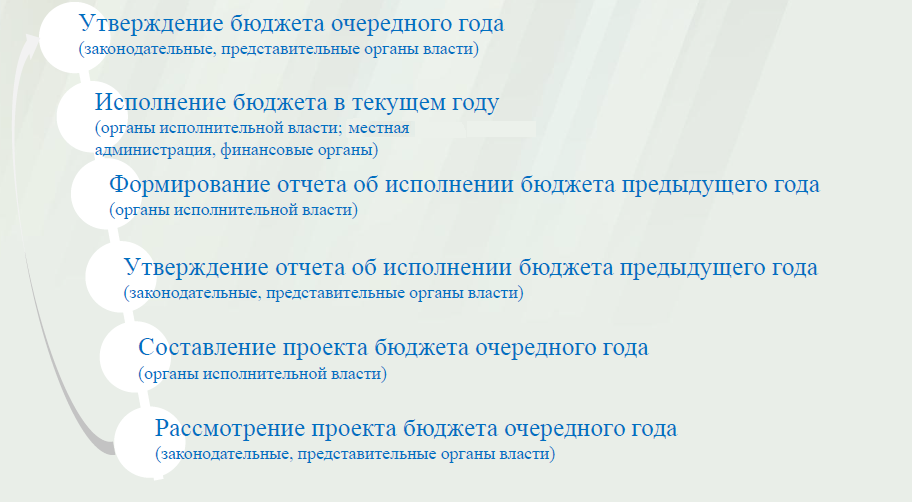 Что такое бюджет?Бюджет – это план доходов и расходов на определенный период.Исполнение бюджета Ивановского муниципального образования за 2015 год  тыс. руб.	Зачем нужны бюджеты?Для выполнения своих задач муниципальному образованию необходим бюджет, который формируется за счет сбора налогов и безвозмездных поступлений направляемых на финансирование бюджетных расходов.Основные характеристики бюджета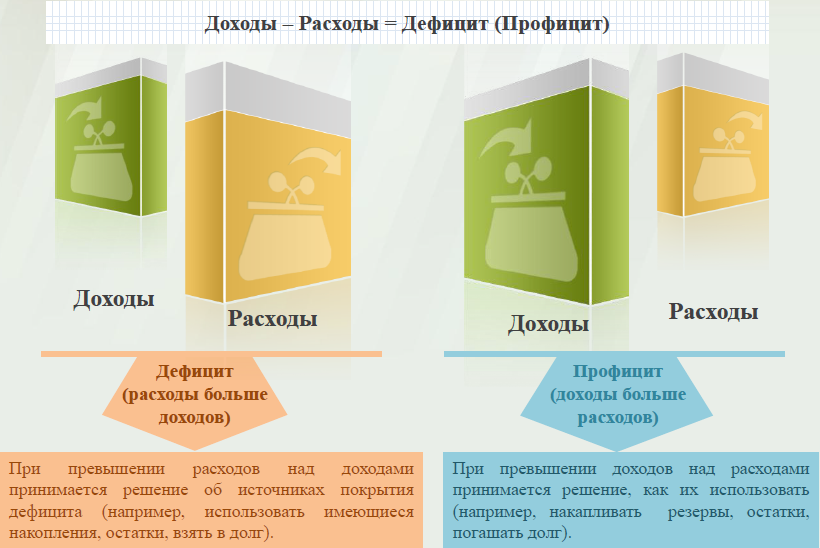 Дефицит и профицит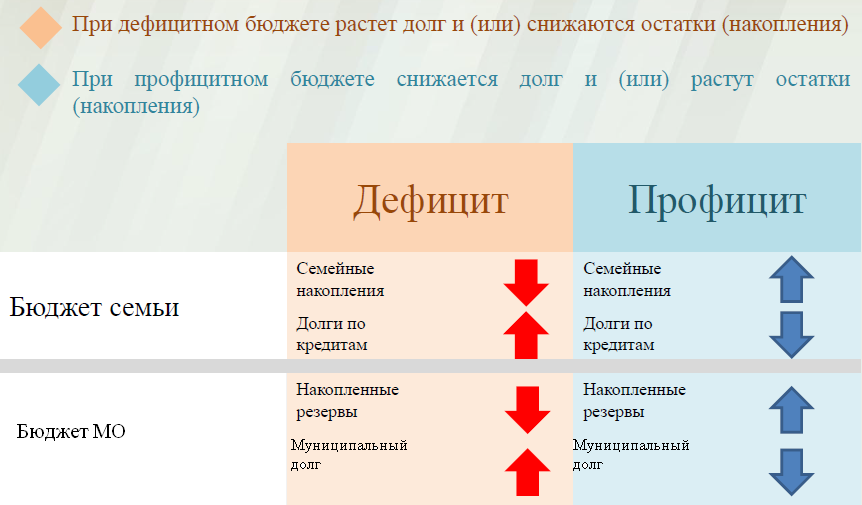 Доходы бюджета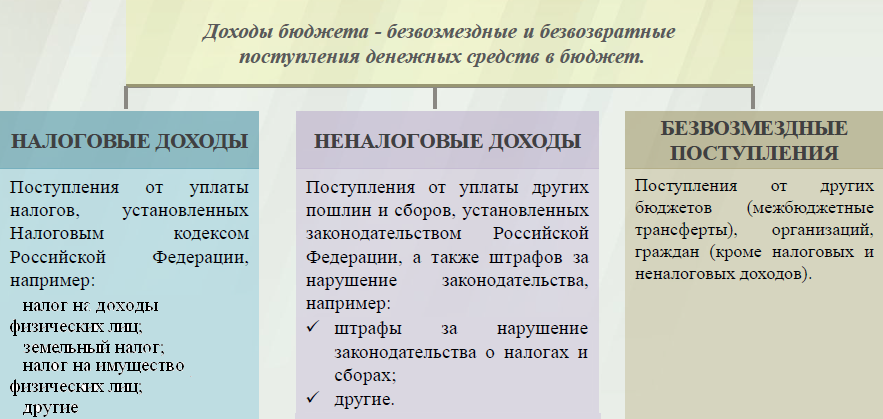 Межбюджетные трансферты-основной вид безвозмездных перечислений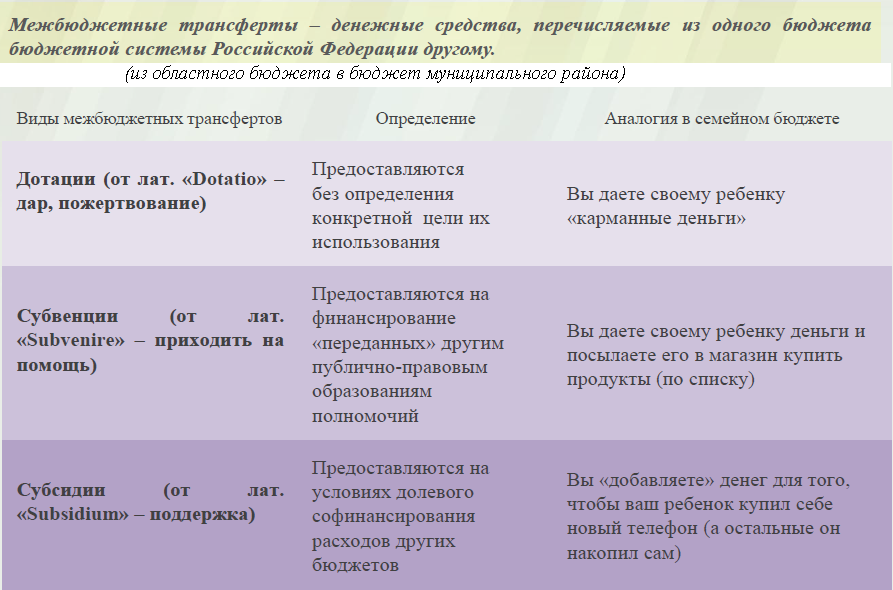 Федеральные, региональные и местные налоги.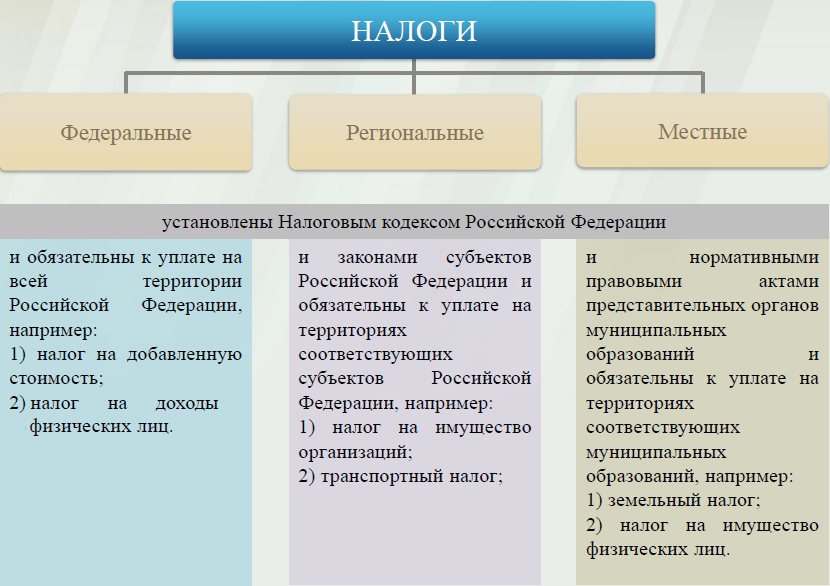 Мы все - налогоплательщики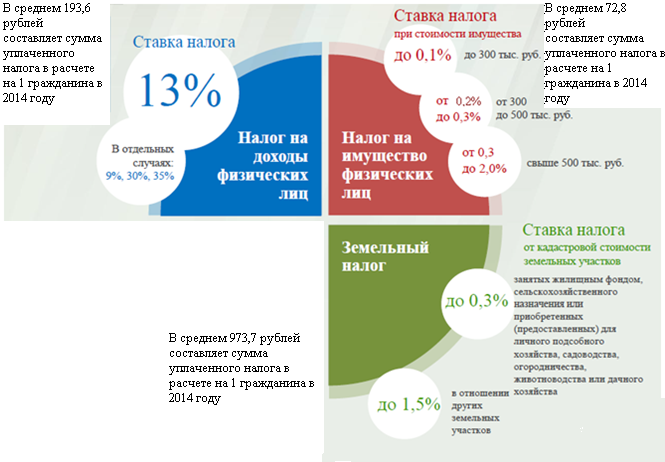 Налоги, зачисляемые в бюджет муниципального образования.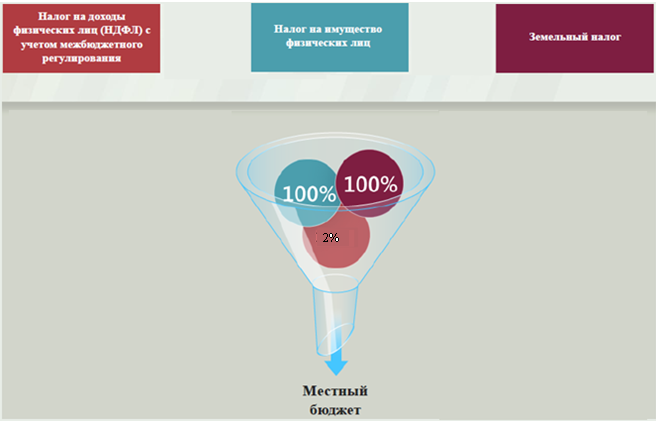 Структура доходов бюджета Ивановского муниципального образования  (тыс. руб.)Доходы в 2015 году составили –  2209,2 тыс. руб.  Основными бюджетообразующими доходами бюджета муниципального образования  являются земельный налог, акцизы на нефтепродукты и налог на имущество физических лиц.РАСХОДЫ.Расходы бюджета – выплачиваемые из бюджета денежные средства.В каких единицах измеряются параметры бюджетов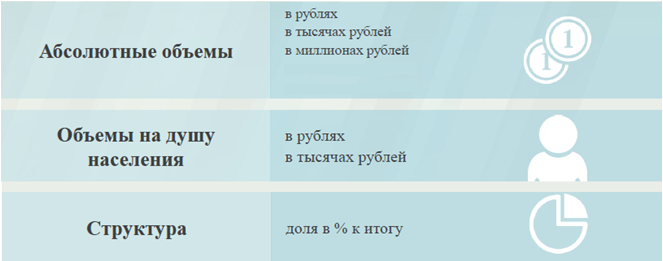 Расходы по основным функциям бюджета муниципального образования.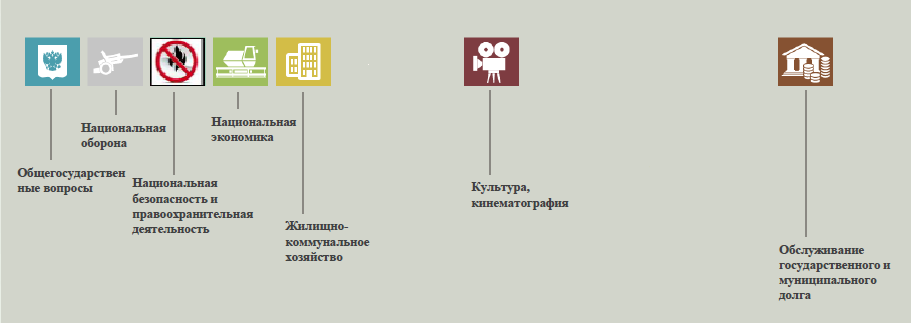 Структура расходов бюджета Ивановского муниципального   образования по разделам за  2015 год.																	 			%Структура расходов. Расходы бюджета Ивановского муниципального образования по основным разделам на душу населения				руб.										тыс. руб.Диаграмма (Доля протяженности автомобильных дорог общего пользования местного значения, не отвечающих нормативным требованиям, в общей протяженности автомобильных дорог общего пользования местного значения в целом по муниципальному образованию.)Диаграмма (Доля населения, проживающего в населенных пунктах, не имеющих регулярного автобусного и (или) железнодорожного сообщения с муниципальным районом, в общей численности населения муниципального образования)   	ПоказателиПлан 2015 годаФакт 2015 годаДоходы, в том числе1619,82209,2Налоговые, неналоговые доходы1516,02105,4Безвозмездные поступления 103,8103,8Расходы, в том числе 2373,22315,9Общегосударственные вопросы1252,01195,3ЖКХ183,0182,4Национальная экономика855,9855,9Национальная оборона58,558,5Другие расходы23,823,8Баланс (доходы-расходы)(-)Дефицит или профицит(+)-753,4-106,7Наименование доходовПлан 2015 годаФакт 2015 годаНаименование доходовПлан 2015 годаФакт 2015 годаНалоговые доходы всего:1451,52040,9в том численалог на доходы физических лиц52,552,5акцизы на нефтепродукты615,3682,2единый сельскохозяйственный  налог-0,1налог на имущество физических лиц76,276,2земельный налог707,51230,1Неналоговые доходы всего:64,564,5в том числеаренда имущества6,86,8доходы поступающие в порядке возмещения расходов, понесенных от эксплуатации имущества55,755,7штрафы, санкции и возмещение ущерба2,02,0Безвозмездные поступления всего:103,8103,8в том числедотации бюджетам субъектов Российской Федерации и муниципальных образований45,345,3субвенции бюджетам субъектов Российской Федерации и муниципальных образований.58,558,5субвенции бюджетам субъектов Российской Федерации и муниципальных образований.58,558,5Итого доходов:1619,82209,2РазделНаименованиеПлан 2015гФакт 2015г01Общегосударственные вопросы52,751,602Национальная оборона2,52,504Национальная экономика36,137,005Жилищно-коммунальное хозяйство7,77,908Культура, кинематография1,01,0Всего100100РазделПоказательПлан 2015 годаФакт 2015 года 05Жилищно-коммунальное хозяйство204,53203,8208Культура, кинематография26,5826,5801Содержание работников органов местного самоуправления1206,701177,20Итого расходы местного бюджета2651,672587,59РасходыПлан 2015 годаФакт 2015 годаОбщегосударственныевопросы1252,01195,3Национальная оборона58,558,5Национальная экономика855,9855,9Жилищно-коммунальное хозяйство183,0182,4Культура, кинематография23,823,8ИТОГО расходов:2373,22315,9